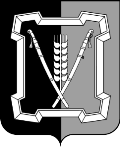 АДМИНИСТРАЦИЯ КУРСКОГО МУНИЦИПАЛЬНОГО ОКРУГАСТАВРОПОЛЬСКОГО КРАЯП О С Т А Н О В Л Е Н И Е29 июня 2022 г.	 ст-ца Курская	    № 642О премии главы Курского муниципального округа Ставропольского края   «За заслуги в развитии культуры на селе»В соответствии с Федеральным законом от 06 октября 2003 г.               № 131-ФЗ «Об общих принципах организации местного самоуправления в Российской Федерации», в целях сохранения и преумножения культурного наследия,   искусства, поощрения творческих достижений, библиотечной деятельности, стимулирования работников, повышения их профессионального статуса и престижа	администрация Курского муниципального округа Ставропольского краяПОСТАНОВЛЯЕТ:	1. Учредить премию главы Курского муниципального округа Ставропольского края «За заслуги в развитии культуры на селе».2. Утвердить прилагаемые:2.1. Положение о премии главы Курского муниципального округа Ставропольского края «За заслуги в развитии культуры на селе». 2.2. Положение о комиссии по присуждению премии главы Курского муниципального округа Ставропольского края «За заслуги в развитии культуры на селе».	2.3. Состав комиссии по присуждению премии главы Курского муниципального округа Ставропольского края «За заслуги в развитии культуры на селе».3. Признать утратившими силу следующие постановления администрации Курского муниципального района Ставропольского края:от 19 августа 2016 г. № 534 «Об учреждении премии главы Курского муниципального района Ставропольского края «За заслуги в развитии культуры на селе»; от 20 октября 2017 г. № 747 «О внесении изменений в Положение о премии главы Курского муниципального района Ставропольского края «За заслуги в развитии культуры на селе», утвержденное постановлением администрации Курского муниципального района Ставропольского края от 19 августа 2016 г. № 534»;2от 21 октября 2019 г. № 595 «О внесении изменений в Положение о премии главы Курского муниципального района Ставропольского края «За заслуги в развитии культуры на селе», утвержденное постановлением администрации Курского муниципального района Ставропольского края от 19 августа 2016 г. № 534».4. Отделу по организационным и общим вопросам администрации     Курского муниципального округа Ставропольского края официально обнародовать настоящее постановление на официальном сайте администрации Курского муниципального округа Ставропольского края в информацион-    но-телекоммуникационной сети «Интернет».5. Настоящее постановление вступает в силу со дня его официального обнародования на официальном сайте администрации Курского муниципального округа Ставропольского края в информационно-телекоммуни-кационной сети «Интернет».Временно исполняющий полномочия главыКурского муниципального округа Ставропольского края                                                                          П.В.БабичевПОЛОЖЕНИЕо премии главы Курского муниципального округа Ставропольского края «За заслуги в развитии культуры на селе» 1. Настоящее Положение определяет порядок, сроки и условия        присуждения премии главы Курского муниципального округа Ставропольского края «За заслуги в развитии культуры на селе» (далее - премия)  работникам культуры Курского муниципального округа Ставропольского края за особый творческий вклад в культурную жизнь муниципального образования Курского муниципального округа Ставропольского края (далее - Курский муниципальный округ).Премия учреждена в целях сохранения и преумножения культурного наследия, искусства, поощрения творческих достижений, библиотечной деятельности, стимулирования работников, повышения их профессионального статуса и престижа. 2. Премия состоит из денежного вознаграждения и присуждается на основании постановления администрации Курского муниципального округа Ставропольского края (далее - администрация).Предложения о присуждении премии представляются комиссией по присуждению премии главы Курского муниципального округа Ставропольского края «За заслуги в развитии культуры на селе» (далее - комиссия).Положение о комиссии и ее состав утверждаются постановлением    администрации. Организационно-техническое и информационное обеспечение деятельности комиссии осуществляет муниципальное казенное учреждение «Управление культуры» (далее - Управление культуры).3. Выплата премии производится за счет средств бюджета Курского муниципального округа Ставропольского края. 4. Премия присуждается в четырех номинациях:«Лучший библиотекарь года»;«Лучший работник учреждения культурно-досугового типа»;«Лучший преподаватель в сфере дополнительного образования детей»;«Лучшее учреждение культуры и дополнительного образования детей».Премия присуждается за достижения в развитии библиотечного дела, культурно-досуговой деятельности, художественного и музыкального образования на конкурсной основе по итогам работы за три предыдущих года.5. Размер премии в номинациях «Лучший библиотекарь года», «Лучший работник учреждения культурно-досугового типа», «Лучший преподаватель в сфере дополнительного образования детей» составляет 25000,00 рублей.  2Размер премии в номинации «Лучшее учреждение культуры и дополнительного образования детей» составляет 50000,00 рублей.6. На соискание премии выдвигаются работники учреждений культуры и учреждения культуры, осуществляющие свою деятельность на территории Курского муниципального округа в сфере культурно-досуговой деятельности, библиотечного дела, дополнительного образования детей.7. Выдвижение кандидатов на соискание премии осуществляется учреждениями культуры или дополнительного образования детей путем направления в Управление культуры представления на присуждение премии (да-     лее - представление) в письменном виде или в форме электронного документа, заверенного электронной подпись уполномоченного лица, в котором указываются: фамилия, имя и отчество (при наличии), дата рождения, адрес места жительства, гражданство, место работы или род занятий соискателя, а также сведения о достижениях соискателя, послуживших основаниями для его представления на присуждение ему премии.В случае если на соискание премии выдвинут член комиссии, то он не принимает участие в обсуждении и голосовании по вопросу присуждения ему премии.   К представлению учреждениями культуры или дополнительного образования детей для присуждения премии в номинациях «Лучший библиотекарь года», «Лучший работник учреждения культурно-досугового типа», «Лучший преподаватель в сфере дополнительного образования детей» прилагаются следующие документы:характеристика кандидата;почетные грамоты, дипломы кандидата;копия паспорта гражданина Российской Федерации;копия трудовой книжки кандидата;копия свидетельства о постановке кандидата на учет в налоговом      органе (ИНН);информация о реквизитах лицевого счета, открытого кандидатом в российской кредитной организации;письменное согласие кандидата на обработку его персональных данных;материалы, свидетельствующие о широком общественном признании творчества кандидата  на соискание премии (рецензии, отзывы в прессе,      заключения специалистов); материалы, дающие наглядное представление об итогах работы на    соискание премии (книги, нотные сборники, фотографии, аудио- и видеозаписи, газетные материалы и другие).К представлению учреждениями культуры или дополнительного образования детей для присуждения премии в номинации «Лучшее учреждение культуры и дополнительного образования детей» прилагаются следующие документы:представление о деятельности учреждения культуры или дополнительного образования детей за последние 2 года, предшествующие конкурсному отбору;3почетные грамоты, дипломы;газетные материалы;отзывы в средствах массовой информации (далее - СМИ);творческие проекты;рецензии.8. Управление культуры в течение 7 рабочих дней со дня поступления представления и  документов, проверяет их на предмет представления в полном объеме и надлежащего оформления и направляет в комиссию.В случае установления фактов ненадлежаще оформленных либо представленных в неполном объеме представления и документов Управление культуры направляет учреждению культуры или дополнительного образования детей, представившим такие документы, в письменной форме или в форме электронного документа уведомление о перечне недостающих документов и ненадлежаще оформленных документов (далее - уведомление). Учреждение культуры или дополнительного образования детей после устранения замечаний, указанных в уведомлении, в срок не позднее 15 ноября года, в котором присуждается премия, повторно представляет на проверку в Управление культуры исправленные представления и документы, и недостающие документы.В случае если учреждение культуры или дополнительного образования детей в срок не позднее 15 ноября года, в котором присуждается премия, не устранит замечания, указанные в уведомлении, или не представит представление и документы в полном объеме и надлежаще оформленные, Управление культуры оставляет представление и документы без рассмотрения и возвращает их в 10-дневный срок учреждению культуры или дополнительного образования детей.Управление культуры в течение 2 рабочих дней со дня завершения проверки повторно представленных исправленных представлений и документов, и недостающих документов направляет их на рассмотрение в комиссию при условии устранения замечаний, указанных в уведомлении.9. Представления и документы принимаются Управлением культуры    с 01 по 15 ноября года, в котором присуждается премия.Материалы, представленные по истечении срока приема документов,   к рассмотрению не принимаются. Предоставленные материалы не возвращаются.Направляя материалы на соискание премии, претенденты соглашаются с условиями Положения о премии главы.10. Информация о начале приема конкурсных материалов, условиях проведения конкурса, о ходе и итогах конкурса публикуется на официальном сайте Управления культуры в информационно-телекоммуникационной сети «Интернет»: kultura-kursk.stv.muzkult.ru.11. Критерии конкурсного отбора.Деятельность учреждений культуры или дополнительного образования детей оцениваются по следующим критериям.В библиотечном деле:число посещений библиотеки за год; процент охвата населения библиотечным обслуживанием;4количество культурно-просветительских мероприятий;применение информационных технологий в работе библиотеки;применение инновационных методов в работе соискателей премии       в библиотечном деле;наличие проектов по развитию библиотечного дела;участие в муниципальных, региональных и общероссийских проектах по развитию библиотечного дела;работа со СМИ; отзывы в СМИ;наличие дипломов, благодарностей, почетных грамот региональных или федеральных органов управления культурой, других учреждений;профессиональный и личный авторитет претендента среди населения, общественное признание его заслуг.В культурно-досуговой деятельности:удельный вес населения, участвующего в культурно-досуговых мероприятиях, в процентах от общего числа населения;уровень материально-технической базы;количество проводимых культурно-массовых мероприятий;взаимодействие с муниципальными и региональными учреждениями культуры, образования, молодежи, социального обеспечения;поиск и внедрение инновационных форм и методов работы с учетом особенностей различных категорий населения;участие в региональных, межрегиональных, всероссийских и международных фестивалях, конкурсах, праздниках и других массово-зрелищных  мероприятиях;значимость достижений претендента в развитии культурно-досуговой деятельности; работа со СМИ; отзывы в СМИ; достижения в работе по изучению, сохранению и возрождению фольклора, национальных костюмов, художественных промыслов, народной традиционной культуры;работа по развитию жанров народного творчества, в том числе вокального, хореографического, музыкального, театрального и других;наличие дипломов, благодарностей, почетных грамот региональных или федеральных органов управления культурой, других учреждений;профессиональный и личный авторитет претендента среди населения, общественное признание его заслуг. В образовательных учреждениях дополнительного образования детей:процент охвата детского населения работой детской школы искусств и детской музыкальной школы;эффективное взаимодействие с общеобразовательными учреждениями, организациями культуры, общественными организациями и объединениями в целях реализации образовательных и социокультурных проектов;достижения детей в значимых творческих мероприятиях (конкурсах, фестивалях, выставках, постановках, концертах, олимпиадах и др.);уровень и объем культурно-просветительской работы с населением;5использование современных методик преподавания, разработка авторских методик;уровень педагогического мастерства и квалификации;положительная динамика развития материально-технической базы за последние 3 года;работа со СМИ;отзывы в СМИ;значимость достижений претендента в развитии художественного и  музыкального образования;применение инновационных методов в работе соискателей премии в художественном и музыкальном образовании;      профессиональный и личный авторитет претендента среди населения, общественное признание его заслуг.     12. Комиссия вправе запросить дополнительные материалы.13. Управление культуры на основании протокола в течение трех рабочих дней после его подписания готовит представление, которое подписывает председатель комиссии, и одновременно с проектом постановления администрации предоставляет в администрацию. Глава Курского муниципального округа Ставропольского края рассматривает представление и принимает решение о присуждении премии.  Решение о присуждении премии оформляется постановлением администрации.    14. Награждение лауреатов премии по всем номинациям проводится на торжественной церемонии в декабре. Дата, место и время проведения церемонии награждения устанавливается Управлением культуры.    15. Лицу, удостоенному премии, вручается диплом лауреата премии.Заместитель главы администрацииКурского муниципального округаСтавропольского края                                                                     О.В.Богаевская ПОЛОЖЕНИЕо комиссии по присуждению премии главы Курского муниципального округаСтавропольского края «За заслуги в развитии культуры на селе»I. ОБЩИЕ ПОЛОЖЕНИЯ1. Настоящее Положение определяет порядок работы комиссии по присуждению премии главы Курского муниципального округа Ставропольс-кого края «За заслуги в развитии культуры на селе» (далее - комиссия).2. Комиссия в своей деятельности руководствуется Конституцией Российской Федерации, нормативными правовыми актами Российской Федерации, нормативными правовыми актами Ставропольского края, муниципальными правовыми актами Курского муниципального округа Ставропольского края, а также настоящим Положением.3. Организационно-техническое обеспечение деятельности комиссии осуществляет муниципальное казенное учреждение «Управление культуры».II. ФУНКЦИИ КОМИССИИ4. Комиссия осуществляет следующие функции:1) рассмотрение представлений на присуждение премии главы Курского муниципального округа Ставропольского края «За заслуги в развитии культуры на селе» (далее соответственно - представление, премия) и документов кандидатов на соискание премии;2) принятие решения о допуске кандидата к участию в присуждении премии;3) принятие  решения  об  отклонении  кандидата  от участия в присуждении премии;4) оценка кандидатов, допущенных к участию в присуждении премии;  5) определение итоговой оценки каждого участника конкурсного отбора;6) направление списка участников конкурсного отбора с протоколом заседания комиссии в установленные сроки в Управление культуры для подготовки проекта постановления администрации Курского муниципального округа Ставропольского края о присуждении премии.III. ПРАВА КОМИССИИ5. Комиссия для осуществления возложенных на нее функций имеет право запрашивать и получать в установленном порядке необходимую      информацию от заявителей.2IV. ПОРЯДОК РАБОТЫ КОМИССИИ6. В состав комиссии входят председатель комиссии, заместитель председателя комиссии, секретарь комиссии и члены комиссии.В состав комиссии могут включаться представители территориальных органов федеральных органов исполнительной власти, органов исполнительной  власти  Ставропольского края, органов местного самоуправления Курского муниципального округа Ставропольского края, организаций и общественных объединений.7. Председатель комиссии:руководит работой комиссии;определяет место и время проведения заседания комиссии, утверждает повестку дня заседания комиссии;председательствует на заседании комиссии;утверждает протокол заседания комиссии;направляет от имени комиссии протокол заседания комиссии и список кандидатов в Управление культуры.Во время отсутствия председателя комиссии его полномочия исполняет заместитель председателя комиссии.8. Секретарь комиссии:осуществляет прием представлений и документов от Управления культуры, указанных в пункте 7 Положения о премии главы Курского муниципального округа Ставропольского края «За заслуги в развитии культуры на селе» (далее - Положение о премии главы);формирует повестку дня заседания комиссии и организует подготовку материалов к заседанию комиссии;информирует членов комиссии о месте и времени проведения очередного заседания комиссии, обеспечивает их необходимыми материалами;оформляет и подписывает протоколы заседаний комиссии.9. Члены комиссии участвуют в заседании комиссии лично.10. Заседания комиссии проводятся ежегодно, не позднее 20 декабря.11. Заседание комиссии считается правомочным, если на нем присутствует не менее двух третей членов комиссии.12. Комиссия рассматривает представления на присуждение премии и документы, представленные заявителем, на предмет соответствия критериям конкурсного отбора, указанного в пункте 11 Положения о премии главы Курского муниципального округа Ставропольского края «За заслуги в развитии культуры на селе», в срок, не превышающий 5 рабочих дней с даты начала рассмотрения представления.По результатам рассмотрения комиссия принимает одно из следующих решений: 1) о допуске кандидата к участию в конкурсном отборе;2) об отклонении кандидата от участия в конкурсном отборе.13. В течение 5 рабочих дней со дня принятия решения о допуске кандидатов к участию в конкурсном отборе, комиссия оценивает кандидатов (далее - участник конкурсного отбора).314. Решение комиссии принимается большинством голосов присутствовавших на заседании членов комиссии. По результатам проведения конкурсного отбора и рейтинга участников комиссия определяет победителей конкурсного отбора, секретарь оформляет протокол заседания комиссии, который подписывается председателем       комиссии или замещающим его заместителем председателя комиссии, секретарем комиссии и всеми членами комиссии, присутствующими на заседании комиссии.15. Принятие решений членами комиссии путем проведения заочного     голосования не допускается.В случае несогласия с принятым решением комиссии член комиссии  вправе  изложить  в  письменной  форме  свое  особое мнение, которое подлежит обязательному приобщению к протоколу заседания комиссии.Заместитель главы администрацииКурского муниципального округаСтавропольского края                                                                     О.В.Богаевская  СОСТАВ комиссии по присуждению премии главы  Курского муниципального округа Ставропольского края «За заслуги в развитии культуры на селе»  Заместитель главы администрацииКурского муниципального округаСтавропольского края                                                                     О.В.Богаевская                   УТВЕРЖДЕНОпостановлением администрацииКурского муниципального округа Ставропольского краяот 29 июня 2022 г. № 642                УТВЕРЖДЕНОпостановлением администрацииКурского муниципального округа Ставропольского краяот 29 июня 2022 г. № 642УТВЕРЖДЕНпостановлением администрацииКурского муниципального округа Ставропольского края от 29 июня 2022 г. № 642Сидоренко Оксана   НиколаевнаСидоренко Оксана   Николаевназаместитель главы администрации Курского муниципального округа Ставропольского края, председатель комиссииЖулина Галина ВасильевнаЖулина Галина Васильевнаначальник муниципального казенного учреждения  «Управление культуры», заместитель председателя комиссииПоскребышев Николай НиколаевичПоскребышев Николай Николаевичюрисконсульт муниципального казенного учреждения «Управление культуры», секретарь комиссии (по согласованию)Члены комиссии:Члены комиссии:Члены комиссии:Балахтина Алла Васильевнадиректор муниципального бюджетного учреждения культуры «Кинотеатр «Восток» (по согласованию)директор муниципального бюджетного учреждения культуры «Кинотеатр «Восток» (по согласованию)Верле Татьяна Николаевнадиректор муниципального бюджетного учреждения дополнительного образования «Курская детская художественная школа» (по согласованию)директор муниципального бюджетного учреждения дополнительного образования «Курская детская художественная школа» (по согласованию)Зеленова Зинаида  Николаевнадиректор муниципального казенного учреждения культуры «Централизованная библиотечная система» (по согласованию)директор муниципального казенного учреждения культуры «Централизованная библиотечная система» (по согласованию)Чаландарова Наталья Владимировнадиректор муниципального бюджетного учреждения культуры «Централизованная клубная система» (по согласованию)директор муниципального бюджетного учреждения культуры «Централизованная клубная система» (по согласованию)